50 PLUSSERS OPGELET!Workshop LEVEN IN KLEUR
Voor mensen die op hun leven kunnen terugkijken, en wensen en verlangens voor de toekomst hebben.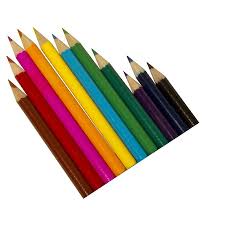 Wat gaan we doen? Tekenen, schilderen en schrijven Over je leven, over vroeger en over nu. Over je wensen en dromen voor de toekomst. Tijd voor jezelf, waarbij je door te tekenen en te schrijven nieuwe bronnen in jezelf ontdekt.Wanneer?Op 6 dinsdagochtenden: Start op 9 november, laatste op 14 december, van 10 tot 12 uur.InhoudNa een inleiding en een opdracht, maak jij jouw tekening en tekst. Het resultaat deel je met je groepsgenoten. Je hoeft niet goed te kunnen tekenen of schrijven om mee te doen, het gaat juist om het gevoel wat je weergeeft.Praktische informatieOnline, via Zoom. Je hoeft de deur niet uit en kunt online nieuwe ervaringen opdoen en met anderen delen.Kosten: 72 euro voor de hele serie.Ik hoor graag of je meedoet. Je kunt je dan per omgaande bij mij opgeven.Mocht je nog bekenden hebben die mogelijk belangstelling hebben: geef het door!Annette Vlasveld	     awvlasveld@ziggo.nl	     	 50 PLUSSERS OPGELET!Workshop LEVEN IN KLEUR
Voor mensen die op hun leven kunnen terugkijken, en wensen en verlangens voor de toekomst hebben.Wat gaan we doen? Tekenen, schilderen en schrijven Over je leven, over vroeger en over nu. Over je wensen en dromen voor de toekomst. Tijd voor jezelf, waarbij je door te tekenen en te schrijven nieuwe bronnen in jezelf ontdekt.Wanneer?Op 6 dinsdagochtenden: Start op 9 november, laatste op 14 december, van 10 tot 12 uur.InhoudNa een inleiding en een opdracht, maak jij jouw tekening en tekst. Het resultaat deel je met je groepsgenoten. Je hoeft niet goed te kunnen tekenen of schrijven om mee te doen, het gaat juist om het gevoel wat je weergeeft.Praktische informatieOnline, via Zoom. Je hoeft de deur niet uit en kunt online nieuwe ervaringen opdoen en met anderen delen.Kosten: 72 euro voor de hele serie.Ik hoor graag of je meedoet. Je kunt je dan per omgaande bij mij opgeven.Mocht je nog bekenden hebben die mogelijk belangstelling hebben: geef het door!Annette Vlasveld	     awvlasveld@ziggo.nl	     	 